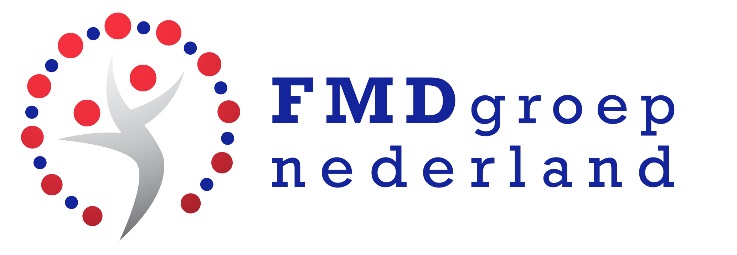  WORKSHOPHERFSTKRANS MAKENVOOR HET GOEDE DOEL!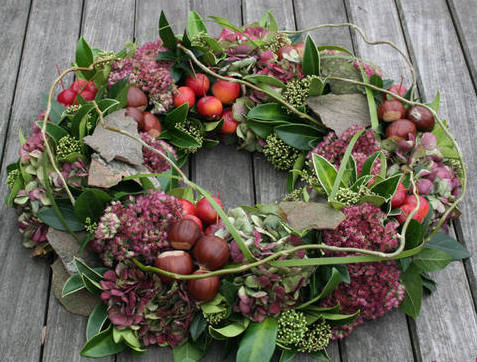 Let op: foto is een voorbeeld….in het echt NOG mooier Datum: Woensdagavond 25 oktober19:30 – 22:00 uurLocatie: Kantine SV.VoorwaartsKerklaan 2a, Twello 	      Kosten: € 30,= incl. materiaal, koffie of thee         Geef je op voor 15 oktober via www.fmdgroep.nlHelp ons vat te krijgen op onze vatenwww.fmdgroep.nl